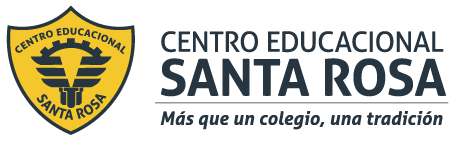 DIRECCIÓN ACADÉMICADEPARTAMENTO DE MATEMÁTICARespeto – Responsabilidad – Resiliencia – Tolerancia Estimado(a) Estudiante: para apoyar tu estudio desde casa, tus profesores(as) de Matemática han preparado guías de apoyo, buscado link con videos en YouTube y un correo electrónico para atender consultas.Instrucciones:Lee la información que contiene la guía y de ser necesario observa el material de apoyo.Imprime y desarrolla, si no puedes imprimirla responde cada pregunta en tu cuaderno.Ante cualquier consulta, enviar un correo a matematicacestarosa@gmail.com indicando nombre, curso y la consulta.FUNCIÓN POTENCIALa función potencia es una función de la forma   donde a es un número real, distinto de 0, y n es un número natural. La función potencia está definida para los números reales y su gráfica depende del exponente.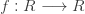 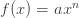 FUNCIÓN POTENCIA CON EXPONENTE IGUAL A 1

                                           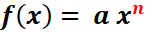 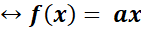 
Si n toma el valor de 1, la gráfica de la función,  siempre será una línea recta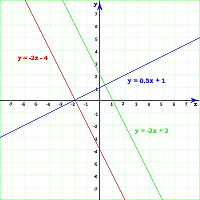 FUNCIÓN POTENCIA CON EXPONENTE PAR POSITIVO


Si n es un número natural par, la gráfica de la función,  siempre será una parábola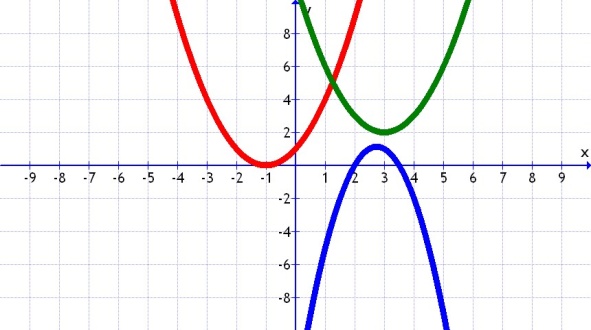 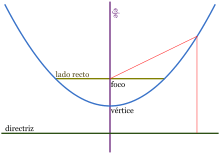 FUNCIÓN POTENCIA CON EXPONENTE IMPAR POSITIVO
Si n es un numero natural impar mayor que 1, la gráfica de la función,  siempre será de la forma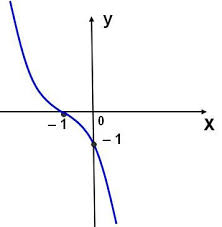 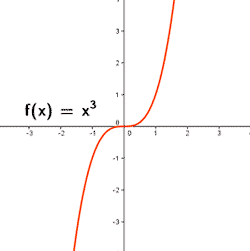 Para la siguiente actividad es necesario que en tu teléfono celular descargues la app. “geogebra” o en tu computador entra a geogebra online que se encuentra en siguiente link https://www.geogebra.org/ . Luego de entrar a geogebra online pincha el botón “comienza a graficar”. Si no sabes utilizar el software entra al siguiente link de youtube que te explicará rápidamente como realizar gráficas defunciones https://www.youtube.com/watch?v=mR2odquDRuo.Ahora puedes empezarla actividad, recuerda siempre que la función potencia está definida por:Actividad 1:1.- Observa la gráfica de ,   y . A medida que el exponente aumenta.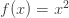 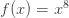 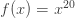 ¿Qué sucede con las gráficas de las funciones?2.- Observa la gráfica de ,   y  . A medida que el exponente aumenta.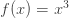 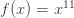 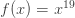 ¿Qué sucede con las gráficas de las funciones?3.- ¿Que puedes concluir de la actividad anterior? Anota la conclusión en tu cuaderno.Actividad 2:1.- Observa la gráfica de ,   y . A medida que el parámetro  disminuye 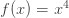 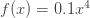 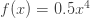 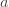 ¿Qué sucede con las gráficas de las funciones?2.- Observa la gráfica de ,   y  . A medida que el parámetro  aumenta. 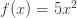 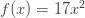 ¿Qué sucede con las gráficas de las funciones?3.- ¿Que puedes concluir de la actividad anterior? Anota la conclusión en tu cuaderno.Actividad 3:1.- Observa la gráfica de ,   y . Cuando el parámetro  es negativo. 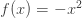 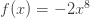 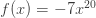 ¿En qué cuadrante se encuentran las gráficas de las funciones?2.- Observa la gráfica de ,   y . Cuando el parámetro  es negativo. 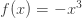 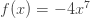 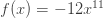 ¿En qué cuadrante se encuentran las gráficas de las funciones?3.- Si comparas estas gráficas con las de la actividad 1 y 2 .¿Qué puedes concluir de la actividad anterior? Anota la conclusión en tu cuaderno.